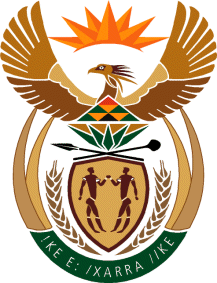 MINISTRY OF DEFENCE & MILITARY VETERANSNATIONAL ASSEMBLYQUESTION FOR WRITTEN REPLY4220.	Ms K de Kock (DA) to ask the Minister of Defence and Military Veterans:(1)	With regard to the contract between her department and Zeal Health Innovations to provide medical care to military veterans, what (a) are the details of the processes that were followed by her department to award the specified contract to the specified company, (b) were the terms and conditions of the specified contract and (c) medical services were rendered by (i) the specified company and (ii) any other sub-contractor to the specified military veterans;(2)	whether all military veterans who received medical treatment through the specified contract with the specified company were bona fide military veterans registered in the National Military Veterans Database; if not, why not; if so, (a) who are the military veterans who received medical care from the specified company and (b) to which former statutory and non-statutory forces did each military veteran belong?		NW5097EREPLY:This matter is currently the subject of litigation between the Department and the company concerned and as such any comments at this stage are likely to prejudice the Department’s case.	DATE OF SUBMISSION:  08 DECEMBER 2015